Методическая разработка внеклассного мероприятия по краеведению,  посвящённого М.В. Ломоносову, «Своя игра» для учащихся 8 -11 классов Разработала:учитель химии и биологии   	МОУ «Уемская СОШ»Смирнова Валентина Николаевна Цели и задачи:1. Развитие интереса к истории родного края, изучению наследия великих земляков;2. Расширение исторических и научных  знаний о М.В.Ломоносове, его вкладе в мировую науку, культуру, общественную жизнь; 3. Стимулирование способностей учащихся к самостоятельной поисковой и исследовательской деятельности;4. Способствовать формированию патриотических чувств и сознания молодежи на основе культурных  и научных исторических ценностей, путем вовлечения в интеллектуальную деятельность.Участники игры:  Учащиеся 8-10 классов. Порядок  проведения игры: В игре участвуют  команды (не более 3 человек) старших классов. Каждая команда выбирает себе капитана, дает своей команде название.Последовательность хода команд определяется игрой в «Разминке». Команда, набравшая наибольшее количество баллов выбирает категорию из 1 раунда.На обсуждение вопроса команде дается 30 сек. Если команда отвечает неправильно, право ответить на этот вопрос и последующие переходит другой команде.В конце игры подсчитываются баллы, определяется команда-победитель. В каждой команде выбирается самый активный, награждается медалью «Знаток»         После подведения итогов учащиеся прикрепляют на дерево, нарисованное на доске, листочки на клейкой основе разных цветов ( красный – очень понравилось, желтый – понравилось, зеленый – неинтересно).       Игра состоит из двух  раундов, в 1 раунде 5 тем  («Биография», «Интересно…», «Ломоносов-учёный», «Разносторонний Ломоносов», «Ломоносов и просвещение») по 9 вопросов разной «стоимости», во 2 раунде 3 темы ( «Путь в науку», «Память о Ломоносове», «Имя Ломоносова на карте нашего города») по 9 вопросов разной «стоимости» и кроссворд «Ломоносов-художник».Стоимость вопроса зависит от его сложности (от 100 до 900 баллов). «Стоимость» некоторых вопросов сознательно завышена, чтобы поддержать игроков и стимулировать дальнейшую игру.  В некоторых темах  есть вопрос «Кот в мешке».  Если он выпадает, то команда выбирает одного ученика, который без подсказки и без обсуждения дает ответ.    Художественное оформление, использование слайдов осуществляется организаторами. Работа оформлена в виде презентации. Слайд  2 – переход к началу игры «Разминка», слайд 3 и 60 регулируют ход игры.  С остальными слайдами, на которых написаны задания, работают по гиперссылкам по щелчку мыши. РазминкаПервым учебным заведением были Спасские школы (Нет, Славяно – греко – латинская академия).2. М.В.Ломоносов был несколько дней солдатом русской армии.  (Нет, Прусской)3. Обоз с рыбой шел в Москву в течение двух месяцев. (Нет, около 3х недель)4. Ломоносов ходил в море зуйком. (Да)5. Стипендия Ломоносова была 90 копеек. (Да, 1 алтын – 3 копейки на день)6. Отец Ломоносова оснастил свое судно на голландский манер ( Да)7. Судно, на котором отец Ломоносова выходил в море, называлось “Стрелка”. (Нет, “Чайка”)8. Учащиеся Славяно-греко-латинской академии не имели каникул (Имели в августе)9. Ломоносов – потомственный дворянин (Нет, он стал им)10. Ломоносов был фабрикантом (Да)11. Для МГУ было построено специальное здание (Нет)12. На обложке учебника по арифметике были портреты Магницкого и Петра I (Нет, Пифагора и Архимеда)13. Правда ли, что жена героя Отечественной войны 1812 года, генерала Н. Н. Раевского - Софья Алексеевна- внучка Ломоносова? (Да, от дочери Ломоносова Елены Михайловны)14. Правда ли, что жена декабриста С.Г.Волконского – правнучка Ломоносова? (Да, тот же род.)15. Отца Ломоносова звали Василий Иванович (Нет, Василий Дорофеевич)16. В 19 лет Миша начал помогать отцу (Нет, в 10 лет)17. Ломоносов умер в 79 лет (Нет, на 54 году)Раунд 1 Тема «Биография»Во сколько лет Ломоносов начал помогать отцу (впервые вышел в море)? Во сколько лет Ломоносов научился читать? Кто обучил его грамоте? Первым учителем Ломоносова был…Назовите книги и авторов, которые Ломоносов назвал «вратами своей учёности». Сколько лет Ломоносов посвятил учёбе? Почему Ломоносова не хотели принимать в Славяно-греко-латинскую академию?Когда и где родился М.В.Ломоносов? Гражданка какой страны была женой М.В.Ломоносова? Как её звали? Когда умер М.В.Ломоносов и где он похоронен? Тема «Интересно…»С каким обозом пришёл в Москву Михайло Ломоносов? Как относился Ломоносов к второгодникам? Продолжите слова Ломоносова «Всего труднее для учащихся…» Что означало во времена Ломоносова слово «ревность»? «Имея 1 алтын в день жалованья нельзя было иметь на пропитание больше, как на 1 денежку хлеба и на денежку квасу, прочее на бумагу, обувь и другие нужды». О каком периоде жизни пишет Ломоносов? В 1748 году Ломоносов написал оду в честь очередной годовщины со дня восшествия императрицы Елизаветы Петровны на престол. Как наградила императрица Ломоносова? О чём говорится в произведении Ломоносова «Утренние размышления о Божьем величестве»?«Там огненны валы стремятсяИ не находят берегов,Там вихри пламенны крутятсяБорющись множество веков.Там камни, как вода кипятГорящи там дожди шумят».В.Г.Плеханов писал, что «Ломоносову чрезвычайно помогло то обстоятельство, что он был именно архангельским мужиком». Почему?«Кот в мешке» Как имя А.С.Пушкина связано с М.В.Ломоносовым? Тема 3 «Ломоносов учёный»Назовите крупнейшее открытие Ломоносова в области астрономии. Когда оно было сделано?Ломоносов утверждал, что тела состоят из мельчайших подвижных частиц. Каких? Как он называл эти частицы? Назовите предмет, который изобрёл Ломоносов для наблюдения в сумерках и в светлые ночи. В письме к Эйлеру Ломоносов сформулировал важное открытие и дал ему образное сравнение: «Сколько часов я затрачиваю на сон, столько же отнимаю у бодрствования». О каком открытии идёт речь? Как иначе назывался труд, в котором Ломоносов заложил фундамент отечественной науки о языке?Что сам Ломоносов отвечал на вопрос о том, кто он по профессии?Какие методы изучения веществ были введены в химию  Ломоносовым?О какой науке идёт речь: «Химик без знания физики подобен человеку, который идёт на ощупь».В чём состояла заслуга Ломоносова как химика? Тема 4 «Разносторонний Ломоносов»Продолжите строки из труда Ломоносова:«Пою перед тобой в восторге похвалуНе камням дорогим, ни злату, но …» «Колумбы русские, презрев угрюмый рок, меж льдами новый путь отворят на Восток.»Какому научному плану посвящены эти строки? Какова роль Ломоносова в металлургии? Сколько и какие языки в совершенстве знал Ломоносов?Какое древнее искусство возродил Ломоносов?О какой отрасли знаний М.В.Ломоносов сказал: «…Почитаю за высшую степень человеческого познания, но только рассуждаю, что её в своём месте после собранных наблюдений употреблять должно…»Какую фабрику построил Ломоносов и что там производилось?Продолжите слова Ломоносова: «Тупа оратория, косноязычна поэзия, неосновательна философия, неприятна история, сомнительна юриспруденция без…»В работе «Первые основания металлургии или рудных дел» Ломоносов дал определение металлам: «Светлые тела, которые ковать можно». Какие свойства металлов он выделил? Какие вы знаете ещё?Тема 5 «Ломоносов и просвещение»Назовите учебные заведения, в которых обучался Ломоносов. В 1745 году первыми русскими академиками стали? Назовите отрасли научного знания, в которых творил Ломоносов.Какие науки преподавал Ломоносов в университете? Какое учебное пособие и в наши дни является ценным источником для изучения русского литературного языка 18 века? В каком году Ломоносов впервые в мире прочитал студентам курс физической химии?В каком труде Ломоносов сказал: «Широко распростирает химия руки свои в дела человеческие…»? Назовите любимое детище Ломоносова.Какое высшее учебное заведение и когда было открыто по инициативе М.В.Ломоносова?Раунд 2 Тема 1 «Путь в науку»Кто посоветовал Ломоносову учиться в Москве?В Славяно-греко-латинскую академию Михайла приняли: сказали, что он сын холмогорского дворянина. 15 января 1731 г. Ломоносов был зачислен в «низший класс», потому что совсем не знал латыни. Академия старалась готовить своих учеников для церковной службы. Но царь Пётр 1, посетивший её не один раз, требовал, чтобы выпускала она людей, пригодных и «для воинского дела», и для «строения», и для «врачевского искусства». В народе эту академию звали попросту…? Когда малые ребята увидели великовозрастного Михайла,  они подняли его на смех: - Гляньте, какой болван пришёл с нами учиться! - Дядь, достань воробушка! Михайло приподнял одного из них за шиворот, словно котёнка, и, стараясь быть серьёзным, проговорил: "Что с тобой делать? На крышу забросить?". Больше над Ломоносовым не смеялись. А как начал Михайло отвечать на занятиях, на него и вовсе будто на чудо стали смотреть. Да он лучше учителей всё знает, - шептались школяры.  Во сколько лет Ломоносов начал учиться в Москве? Прошло полгода, и Ломоносова как способного ученика перевели во второй класс, а вскоре и в третий. Через год он уже так постиг латынь, что пишет на этом языке стихи. За сколько лет окончил Ломоносов Славяно-греко-латинскую академию? Когда Михайло учился в последнем классе, пришла бумага. Было велено отобрать из учеников 12 человек «в науках достойных» и отправить их в Академию наук. Первым назвали Ломоносова. В конце декабря 1735 года будущих студентов благословили на дорогу, посадили в сани. Прощай, Москва! Где находилась эта Академия?Назовите города Германии, связанные со студенческими годами Ломоносова. В конце 1736 года из Кронштадта вышло в море парусное судно “Фербот”. Оно направлялось в порт Травемюнде. Дул крепкий ветер, готовый вот-вот превратиться в яростный шторм. Корабль сильно качало. Но трое русских студентов, сидя в тесной каюте, беззаботно шутили и смеялись. Впереди у них была новая, интересная жизнь. Ехали они в город Марбург, где находился один из старейших университетов. Там им надлежало как следует обучиться разным наукам. После этого следовало перебраться в другой город, Фрейберг, в край рудников и шахт, и основательно изучить…. В какую страну ехали учиться наши студенты и что они должны были основательно изучить? В каком году М.В.Ломоносов возвратился на родину? Именно с этого времени началась его блестящая научная карьера.Почётным членом каких академий считался М.В.Ломоносов? Тема 2 «Память о Ломоносове»Как геологи увековечили имя Ломоносова?Какая мозаичная картина , изготовленная Ломоносовым, украшает парадную лестницу здания Академии наук в Санкт - Петербурге?Где в Москве установлен памятник М.В.Ломоносову?Где находится памятник М.В.Ломоносову, сооружённый скульптором И. П. Мартосом, деньги на постройку которого собраны путём всероссийской «подписки»? Город Ломоносов, расположенный на берегу Финского залива, в прошлом назывался…Какие природные объекты названы именем Ломоносова. Кому принадлежат слова: «Ломоносов обнял все отрасли просвещения. Историк, ритор, механик, минерал, художник и стихотворец, он всё испытал и всё проник»? Когда была учреждена медаль имени М.В.Ломоносова, когда присуждается?«Кот в мешке» Что здесь изображено?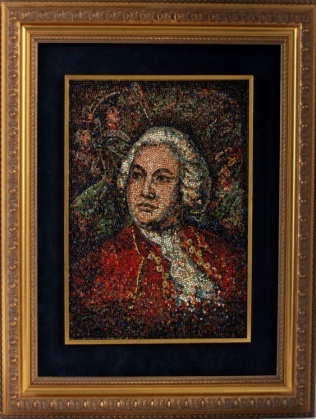 Тема 3 «Имя М.В.Ломоносова на карте нашего города»В честь какого юбилея Ломоносова одному из проспектов города присвоено его имя? 20 августа 1939 года издан Указ Президиума Верховного Совета РСФСР «Об образовании нового района в г. Архангельске». О чём идёт речь?Сколько и какие учреждения культуры в нашем городе носят имя М.В.Ломоносова? В связи с какой датой и в каком году Архангельскому драматическому театру было присвоено имя М.В.Ломоносова?Каким образом это здание связано с именем М.В. Ломоносова?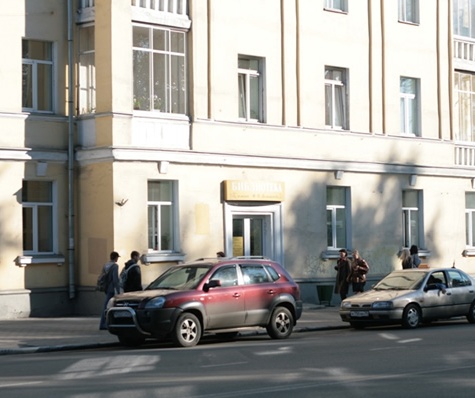 Где находится этот памятник М.В.Ломоносову? Кто его автор? Расскажите (кратко) историю его появления.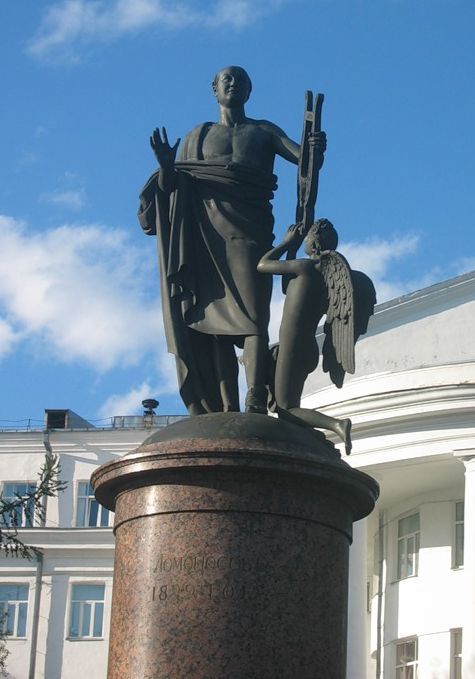 В 1957 году одному из старейших учебных заведений города было присвоено имя М.В.Ломоносова. О чём идёт речь? Назовите девиз этого учебного заведения.В 1811 году в Архангельске было построено здание, в котором располагалась… Что планируется создать там в настоящее время? … На них прибывают многие видные учёные страны. Они являются значительным событием в культурной и научной жизни Архангельской области. Великий помор Ломоносов — академик, все знания, опыт и энергию отдавал делу подъёма и процветания Родины.  О чём идёт речь?Тема 4  Кроссворд «Ломоносов художник»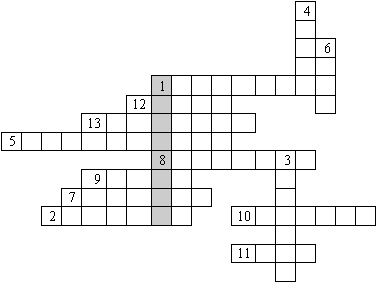 1. г Назовите Родину Ломоносова 5. г Учреждение, отдел, где проводятся научные и технические опыты, экспериментальные исследования, анализы. 7. г  Промышленное предприятие с машинным способом производства. 8. г Вид изобразительного искусства, произведения которого создаются с помощью красок, керамической плитки, смальт, наносимых на какую-либо поверхность.9. г  Самая первая мозаика, набранная самим Ломоносовым. 10. Самая большая картина фабрики Ломоносова.  г  В каком месте происходили события, изображенные на этой картине? 11. г  Самый любимый герой Ломоносова. 12. г Как называются учреждения культуры, в которых хранятся работы Ломоносова? 13. г  Почётным членом, какого научного учреждения стал Ломоносов за свои мозаичные картины?2.   г  Как называется изображение или узор, выполненный из цветных камней, смальты, керамических плиток? Разновидность живописи, используемая преимущественно для украшения зданий. Возникла в античную эпоху.3.в Цветное непрозрачное стекло в виде кубиков или пластинок, применяемое для изготовления мозаик. 4.в Мелкие стеклянные цветные бусинки, зернышки со сквозными отверстиями, употребляемые для вышивания.6.в Попытка что-нибудь сделать в области еще неизвестной. То же самое, что и эксперимент.  Подведение итогов, награждение.